Finn Askew EP ‘TOKYO’ 5.11.21PLUS SOLD OUT UK SHOWS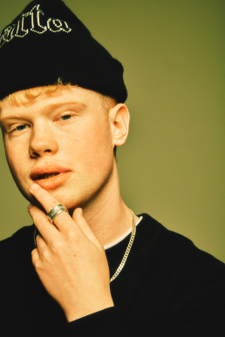 Somerset based Finn Askew is fast establishing himself as one of the most exciting UK artists to emerge in 2021.  He is poised now to release his new EP “Tokyo“ via Polydor on 5th November alongside new track ‘Dadfodil’. Over the past 18 months Finn has clocked up millions of streams across platforms and garnered radio support from all the right areas.  He played a storming set at Reading & Leeds festival to his rabid fanbase and is set to play 4 x sold out UK shows in November. His new EP “Tokyo” is a thrilling six-track record that moves him on in the process of honing his sound while maintaining the very Gen Z ethos of refusing to be pinned down to once genre.   Title track “Daffodil” is a melody heavy, raw and organic slice of perfection. It is the perfect outro for the EP. Finn adds of the EP “This EP feels like the start of Finn Askew for me. I definitely believe the sound of this one compared to my first EP is closer to what I wanna be as an artist. I wrote this project over the past year and I feel like it is just a pure collection of my feelings! I hope you love it as much as I do.”With this new release set to add more fire to his already speedy ascent and a flurry of major live shows and festival appearances in the pipeline for 2022; all focus now is on the incredibly bright future Finn Askew has ahead of him. UK TOUR DATESNOVEMBER1st Manchester, Deaf Institute2nd London, Scala10th London, Courtyard Theatre17th London, Night TalesFor more information and press enquiries please contactJenny EntwistleJenny@chuffmedia.com